История детского сада №4 «Солнышко»    1973 годВ мае 1973 года в микрорайоне п. Новый  Торъял было построено новое здание детского ясли-сада по типовому проекту. Проект разработан  в проектном институте «Марийскгражданпроект» г. Йошкар-Ола,1070г. Строительством здания занималась  ПМК-716 Марстройтреста, начальник Одинцов Е.Н. Строительство начато в мае 1969 г., закончено  в марте 1973г. Был подписан акт о введении здания в эксплуатацию. Детский сад получил название «Солнышко», ему  присвоили  4 номер. Открыт 8 мая 1973 г. Заведующей  назначена Пирогова Зоя Николаевна. Ясли-сад был рассчитан на 6 групп, 140 мест, по штатному расписанию было 25 человек обслуживающего персонала.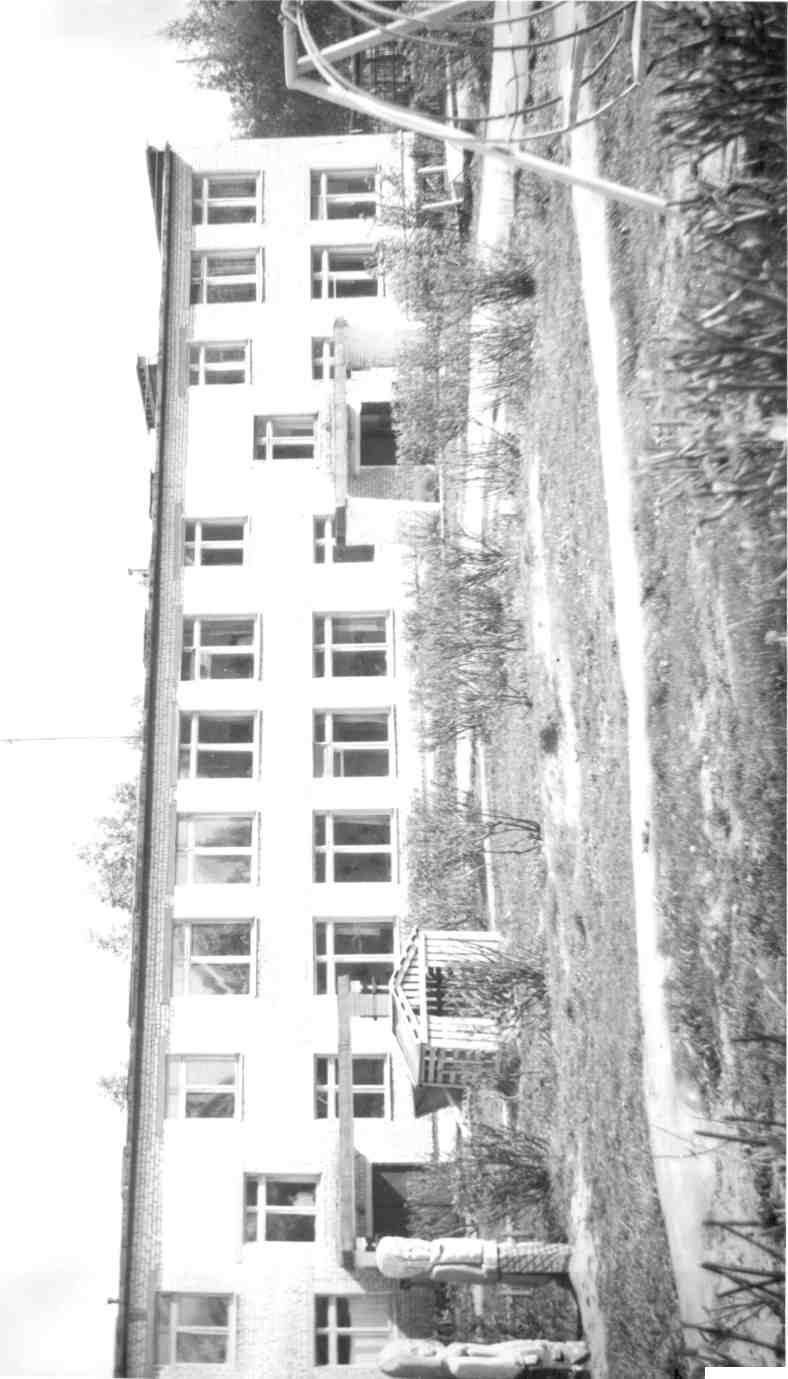 Первых детей принимали    Заведующая:  Пирогова Зоя Николаевна    Старшая  медсестра: Бастракова  Капитолина Сидоровна    Музыкальный руководитель: Крысова Надежда Петровна    Воспитатели: Царегородцева Зинаида Николаевна                           Домрачева Ираида Прокопьевна                            Батуева Алевтина Николаевна                            Черкасова Зинаида Васильевна                            Домрачева Валентина Павловна                            Чепайкина Лилия Григорьевна                            Домрачева Тамара Михайловна                            Меринкова Людмила Константиновна     Медсестра: Глушкова Ольга Порфирьевна     Няни: Желонкина Евгения Николаевна            Трапезникова Кира Александровна             Баженова Елена Васильевна             Михеева Раисия Дмитриевна     Завхоз: Елеева Нина Александровна     Повар: Чернова Галина Семёновна      Прачка: Михеева Зоя Васильевна     Охранник: Репина Анна ПавловнаИз воспоминаний Пироговой З.Н. :«….Здание было типовое, светлое, просторное. Но одна беда- отопление «замуровали» в стены. Пришла зима, холодина была страшная. Дети вынуждены были сидеть в верхней одежде, в пальто. Пригласили председателя исполкома Егошина А.А. и он дал указание провести отопление по верху стен. Всё это было сделано быстро, стало тепло. В 1973 году, весной, мы решили посадить берёзки по всему периметру участка детского сада. В этом нам очень помогали  учащиеся 10-го класса средней школы, в котором учились моя дочь Галина и Татьяна Анатольевна Петухова, которая и по сей день работает  воспитательницей в нашем детском саду. И сейчас, спустя 37 лет, смотря на высокие уже деревья, их кудрявые кроны, которые создают красоту и уют вокруг здания, невольно вспоминаешь, как тогда откликнулись ребята на нашу просьбу. Сейчас в этот сад ходят уже их внуки…»В ноябре 1973 года работники детского комбината отмечали 56 годовщинуВеликого Октября.1983 годС 16 февраля детский комбинат переходит на новый режим работы с 7.00 ч. утра до 19.00 ч. вечера, с шестидневной рабочей неделей. Ввиду нового режима работы для воспитателей установлен шестичасовой рабочий день, няням- девятичасовой.1986 -1987 год Семинар при я/саде «Школа научного коммунизма» Руководитель Пирогова З.Н.Впервые занимались 6 – летки в 1- м классе (экспериментальный, первый заход)Учитель – Ерганова Л.А., воспитатель – Таныгина В.В. Всего – 25 детейКВМ – в честь дня Победы- Крысова Н.П. Заменили жаровый щкаф (газовый) на электроплиты Заготовлено: картофель – 6т.475 кг., морковь -773 кг., лук – 620 кг., капуста – 1т.800кг., свекла – 180 кг.1987 -1988 годОборудован 1 класс, приобретены: игрушки, мебель(столы, шкафы, кровати)Примечание – кровати выдвижные не поставили  из– за недостатка места для игр.Приобрели: 2 аквариума, рыбок – октябрь, маты в спортзал – ноябрь Заготовили глину, землю – сентябрь- октябрь Организован подвоз удобрений на участок – декабрьВ летнее время за счёт дотаций улучшено питание детей на 6 копеек.годВ педагогический коллектив пришли молодые специалисты: Кошкина Елена Евгеньевна, Ведерникова Татьяна Витальевна.По линии работы профкома проводились соцсоревнования -      1 место заняли 2 младшая группа воспитатели: Соловьева Е. П., Резвых М.Е.,     пом. воспитателя – Леонтьева Р. И.2 место старшая группа воспитатели: Чернова В.П. , Царегородцева З. П , пом. воспитателя – Таныгина Е. Г.Проводились производственные собрания, где было отмечено заведующей д/с Пироговой З. И., что члены профсоюза должны быть более активны. Надо организовать совместные различные мероприятияСоставлялся план родительского комитета я/с « Солнышко». Вся работа родительского комитета была направлена на оказание помощи коллективу в организации воспитательного процесса и хозяйственной деятельности.Родительский комитет знакомился с планом я/с « Солнышко». Принимали активное участие в посещении детей на дому, в проведении родительских собраний, проведении праздников в я/с, изучали лучший опыт воспитания детей в семье.Члены родительского комитета посещали открытые занятия в я/с.Шефы ясли-сада  ЖБИ-2 /руководитель Бушуев В.В./ сделали ремонт. Обшиты все двери, отремонтированы две веранды, два года привозят ёлку.В группах  в течении всего года выпускали стенгазеты к датам Красного календаря.1989-1991 годВпервые было проведено «обтирание» рукавичкой и точечный массаж воспитателем Черновой В.П. С детьми занимались шитьём и вышиванием по контуру, плетением, пришиванием пуговиц.Шефы ЖБИ-2 помогали ясли-саду в ремонте крыши, детскому саду было выделено: 30 кусков рубероида, 8 тонн битума, 5 машин щебня, 2 машины речного песка, были изготовлены столбы и скамейки для участков. На осенне –зимний период было заготовлено овощей: картофель-7 т., лук-600кг.,морковь-600кг., свекла -1т.700 кг, капуста-1т.1992 – 1994  год1992 – 1993 уч г. – Учреждение полностью укомплектовано педагогическими кадрами: Пирогова Зоя Николаевна – заведующая; Резвых Марина Евгеньевна – воспитатель-методист; Крысова Надежда Петровна – музыкальный руководитель; воспитатели – Чернова Валентина Павловна, Соловьева Елизавета Петровна, Филина Любовь Михайловна, Петухова Татьяна Анатольевна, Егошина Светлана Евгеньевна, Кислицина Ольга Юрьевна, Мачульская Елена Арсеновна, Веденкина Эльза Анатольевна, Соколова Ирина Романовна, Ермакова Альбина Васильевна, Домрачева Светлана Анатольевна.1992 – 1993 уч. г. - Функционирует 6 групп, спален нет. Списочный состав 152 человека.1992 – 1993 уч.г. - Проведены педсоветы: «Экологическое воспитание детей»; «Роль семьи в воспитании здорового ребенка»; «Умственное воспитание детей»; «Обучение правилам дорожного движения и пожарной безопасности». В течение года педагоги работали над совершенствованием педагогического процесса, разработкой новых подходов, нестандартных форм и методов организации воспитательно-образовательной работы с детьми. По новому планировалась учебно-воспитательная работа в детском саду, в группах воспитатели календарные планы писали на месяц. На базе ясли-сада проведено методическое объединение воспитателей всего района по теме: «Знакомство с природными явлениями через исследовательскую работу».Проведен смотр - конкурс с участием родителей и детей для слушателей курсов на тему: «Неразлучные друзья – взрослые и дети».1993 – 1994 уч г. – Учреждение полностью укомплектовано педагогическими кадрами: Пирогова Зоя Николаевна – заведующая; Резвых Марина Евгеньевна – воспитатель-методист; Крысова Надежда Петровна – музыкальный руководитель; Соловьева Наталь Васильевна – инструктор по физической культуре, воспитатели – Чернова Валентина Павловна, Соловьева Елизавета Петровна, Филина Любовь Михайловна, Петухова Татьяна Анатольевна, Егошина Светлана Евгеньевна, Мачульская Елена Арсеновна, Веденкина Эльза Анатольевна, Ермакова Альбина Васильевна, Домрачева Светлана Анатольевна, Миронова Елена Евгеньевна, Смышляева  Людмила Михайловна.В 1993 г. – детский сад праздновал свой юбилей. Дошкольному учреждению исполнилось 20 лет.  В 1993г. - введена в штатное расписание должность инструктора по физической культуре, им стала Соловьева Н. В. 1993 – 1994 уч.г. - Проведены педсоветы: «Умственное развитие дошкольников»; «Декоративно-прикладное искусство в д/саду»; «Художественное творчество в д/саду»; «Наш дом – природа». 1994 г. – 8 человек подавали на категорию Егошина С. Е., Петухова Т, А., Резвых М. Е., Соловьева Е. П., получили I категорию, Миронова Е. Е., Мачульская Е. А., Смородинова В. Т. -  II категорию.1994 г. – в детском саду проведен капитальный ремонт здания.1994 г – первая заведующая Пирогова Зоя Николаевна уходит на заслуженный отдых. На ее плечи легло формирование коллектива, благоустройство групп и участков. Благодаря Пироговой З. Н. был сформирован крепкий, работоспособный, творческий коллектив. 21 год всю себя она отдавала детскому саду.В 1994 году руководство детским садом приняла Лошакова Г. Н. Руководство Галины Николаевны вдохнуло в коллектив новую силу для дальнейшего развития, совершенствования. Сохранив традиции, шагая в ногу со временем, Галина Николаевна поддерживает имидж учреждения, как одного из самых лучших в поселке и по сегодняшний день.     1996-1997 годКоллектив полностью укомплектован кадрами. На одной группе  работали два                воспитателя на  0,78 ставки. В июне произошло сокращение штатов: сокращены один  воспитатель и один помощник  воспитателя. В течение года детский сад работал по  плану , выполняя поставленные перед коллективом задачи. Выполнялись  задачи по экологическому и физическому воспитанию, развитию речи, логического мышления. Был объявлен конкурс  по организации спортивных уголков в группах. В ДОУ оказывались платные услуги с привлечением специалистов- хореографа, логопеда и преподавателя английского языка. В школу было выпущено22 ребенка . 1998-1999 годДетский сад работал над решением задач в развитии речи, экологическом воспитании, воспитании безопасного поведения, внедрении в работу программы «Радуга». В работе  педагогов стали использоваться элементы программы «Шаг за шагом», направленные на развитие у детей  эмоциональной отзывчивости, психологического комфорта, доверия взрослым. Проведен первый «Час «свободы», позволяющий детям проявить самостоятельность в выборе  посещения любого помещения, занятия, свободного общения. Впервые  был проведен праздник  «День матери». В дальнейшем проведение «Часа «свободы»   и «Дня матери» стали  традиционными.Миронова Е.Е. принимала участие в конкурсе «Воспитатель года», где достойно показала психолого-коррекционную работу  с детьми. В школу был выпущен 21 ребенок.1999-2000 год.В этом учебном году  функционировало 5 возрастных групп.Детский сад проходил аттестацию – аккредитацию, ему присвоили II категорию и статус детский сад комбинированного вида.  2001- 2002 год В этом учебном году были взяты задачи: продолжение работы по расширению познавательных интересов, детскому экспериментированию. Развитие потребности в новых знаниях. Развитие творческой личности через игру и предметы эстетического цикла. Формирование культуры чувств. Воспитание привычки к здоровому образу жизни, потребности к движению, выполнению физических упражнений. Продолжать знакомить с особенностями человеческого тела. Формирование начал экологической культуры.Апробирование программы « Школа 2100». Аттестация заведующей детского сада и подтверждение 1 категории инструктором по физвоспитанию. Педагогами проводились очень познавательные и интересные занятия, Черновой В.П. «Игра- занятие «Гусь», Петуховой Т.А. «Кто какого цвета»,  Веденкиной Э.А. «Платочек для матрешек», Мироновой Е.Е. –математика, Егошиной С.Е., Бирюковой Т.В.- досуг «Путешествие с красками». А театрализованная игра- сказка детей смешанной группы под руководством Седых И.А. и Домрачевой С.А. была показана не только на занятии, но и на собрании перед родителями.В этом году была взята программа «Школа 2100». Основную работу над ней вели педагоги 2 младшей группы.С детьми подготовительной группы были проведены в сентябре- октябре предварительная и в апреле- мае итоговая диагностика готовности к школе. ,В течении года воспитанники детского сада участвовали в конкурсах «Пеледше тукым», «Играй, гармонь, пляши частушка», « Киндер шоу», концерт к 8 Марта.В прошедшем 2001 году прошли аттестацию заведующая д/садом Лошакова Г.Н.- высшая категория, и инструктор по физвоспитанию Соловьева Н.В.- подтвердила 1 категорию.Летом д/сад работал над выполнением программы летней оздоровительной работы.Проанализировав выполнение годового плана- оценить деятельность д/сада удовлетворительной.Распоряжение №51 Администрации поселка Новый Торъял Республики Марий Эл От 4 июля 2001 года «О временном закрытии МДОУ «Солнышко» и «Улыбка». Для улучшении питания детей в связи с выездом работников МДОУ на обработку сахарной свеклы, временно на 5 и 6 июля закрыть детские образовательные учреждения  «Солнышко» и «Улыбка». годРаспределение по полу :  56%- мальчиков и 48%- девочек. По группам здоровья:  1 гр. здоровья- 53 ребенка,2 гр. здоровья -43 и 3 гр.здоровья -8 детейКачественная характеристика семей: полных семей- 84, неполных- 20, молодых семей (до 30 лет) -93,семьи постарше – 11.Из 104 детей пользуются льготами 17 детей: 2 ребенка- инвалида освобождены от родительской платы полностью и 15 детей на 50% , т.е. платят половину: это одиночки и один чернобылец. Питание обеспечивается в основном на родительскую плату, а вот масло сливочное, молоко - оплачивалось из районного бюджета, а так же хлеб завозится с  Новоторъяльского Райпо. Проверяющими с Министерства Образования и районного отдела Образования было отмечено разнообразное питание, объявлена благодарность за хорошую организацию питания.Овощи были заложены в этом учебном году полностью от родителей: по решению родительского собрания бесплатно собрано: 1186,5 кг картофеля, 398,4 кг моркови, 377,8 кг свеклы, 372,1 кг капусты, 137,3 кг луку, остальные овощи собраны в счет родительской платы.Спонсорство: - от хозяина маршрутного такси ЧП Карноуховой Ольги Вячеславовны получено 50 кг геркулеса и 50 кг гороха. На сумму 550 рублей, а так же получены фигурные рейки для обивки входной двери 315 штук.     -кроме продуктов питания  получено от Полякова Н.И. к-з « Первое Мая»- 400           руб., на проведение в прошлом году выпуска в школу и турпохода.- от Блинова В.В. краска на 1500 рублей.Педагогам закуплена метод.литература на сумму 2463,48 рублей и на ремонт от родителей  собрано 3600 рублей.С 1 апреля 2002 года детские сады  переданы в районный Отдел Образования. В детском саду было организовано 2 группы ясельного возраста.2003 годСписочный состав детей составил – 110 детей.Стоимость одного ребенка в день обходилась в 52 руб.23 коп., за питание 14- 20 рублей, а родительская плата остается прежней 10 руб. 50 коп.( в эту норму почти как раз мы и уложились – это составляет  согласно постановления- 20% от фактических затрат). Поэтому считалось, что повышение родительской платы не будет,  в выполнении данной нормы очень помогла родительская помощь по закладке овощей. 2004годРеспубликанский конкурс «Не дам Земле марийской погибнуть под отходами» - 2 место во 2 туре в номинации «Учебно-методическое пособие» - Егошина С.Е., Резвых М.Е.МО воспитателей ДОУ:  Гребнева Л.А.  «Математика», Федяева Л.А. «Путешествие в страну волшебных красок».Публикация статьи «Сотрудничество ради детей» в сборнике «Мониторинг качества дошкольного образования» г. Й-Ола.Участие в детских  районных соревнованиях по велосипедному спорту памяти Полякова Н.И.Ежегодный туристический поход за пределы ДОУ.Впервые в план работы включены: осенние, зимние и весенние каникулы для детей ДОУ.2005годГосударственная  аккредитация ДОУ.Участие в районном конкурсе «Мой портфолио»: Седых И.А., учитель-логопед, Бирюкова Т.В., музыкальный руководитель – 1 место, Гребнева Л.А., воспитатель - - 2 место.Участие в республиканском конкурсе «Мой портфолио»: Седых И.А., Бирюкова  Т.В. – 3 место.МО воспитателей ДОУ: Миронова Е.Е. – тема «Воображение» - занятие «Волшебные краски».МО инструкторов по физической культуре: Соловьёва Н.В., тема «Осанка» - занятие «Выступает словно пава».Выступление Мироновой Е.Е. на курсах повышения квалификации при ГОУ  ДОП(ПК)С «Марийский институт образования» на тему «Творческое воображение в свете преемственности»Публикация Соловьёвой Н.В. в газете «Сельская новь» -  «Туристята из «Солнышка».Ежегодное участие в районном конкурсе «Пеледше тукым».Участие в смотре художественной самодеятельности, посвящённом 60-летию Победы в Великой Отечественной войне.Участие в республиканском конкурсе «Марш парков – 2005».Проведение районного  «Дня воспитателя», «Дня пожилых людей», для ветеранов дошкольного образования.Организован семейный клуб «Солнышко» Трушковой Х.Ш.2006годУчастие в районном конкурсе «Воспитатель года – 2006»  Бирюкова Т.В. – 1 место.Республиканский конкурс «Воспитатель года – 2006» - Бирюкова Т.В. призёр в номинации «За любовь и верность».Участие в республиканском конкурсе методических материалов для специалистов дошкольного образовательных учреждений: Миронова Е.Е., Гребнева Л.А., Седых И.А., Резвых М.Е., Соловьёва Н.В.МО воспитателей ДОУ по теме «Работа с семьёй»: Егошина С.Е., Бирюкова Т.В., Резвых М.Е. – занятие «Играем вместе» - родительский всеобуч.Публикация заметки Мироновой Е.Е. в журнале «Обруч» №6 -  «Улыбчивые безобразники, модницы, хохотушки, сладкоежки с шариками».Публикация Лошаковой Г.Н. в газете «Сельская новь» №27 «Всё лучшее детям».Организованы семейные клубы «Адаптационная группа» и «Дружная семейка» Мироновой Е.Е.Организован конкурс «Лучший прогулочный участок»2007 годУчастие в районном конкурсе «Воспитатель года – 2007» - Егошина С.Е. – 2 место.МО учителей-логопедов и педагогов-психологов по теме: «Использование игровых технологий в работе учителей-логопедов и педагогов-психологов» : Седых И.А. – занятие «Играя, развиваем речь».На базе ДОУ проведён межрайонный семинар музыкальных руководителей и воспитателей Новоторъяльского и Советского районов по теме «Формы работы с семьёй». На межрайонном семинаре представлены первые авторские программы: «Лебёдушка» - музыкальный руководитель Бирюкова Т.В. и «Здравствуйте, я воображение» - воспитатель Миронова Е.Е.Проводились с детьми кружки:- Бирюкова Т.В.  «Веселинка»,  - Соловьёва Н.В.  «Аэробика»,  - Гребнева Л.А. «Подготовка руки к письму».ДОУ победитель районного конкурса «Детский сад года».ДОУ лауреат республиканского конкурса «Детский сад года».Началась работа над созданием проектов.2008годРеспубликанский конкурс «Лучший педагог дошкольного образования»  -Миронова Е.Е. участникВыступление на республиканском Дне науки:  Резвых М.Е.  и  Миронова Е.Е.Защите Егошиной С.Е. образовательного проекта «Колесо» перед слушателями курсов повышения квалификации в ГОУ  ДПО(ПК)С «Марийского института образования».Разработана программа «Здоровье»Работа над проектом «Мы живём в России».Выступление педагогов на районной конференции дошкольных работников.Методическое объединение воспитателей ДОУ- занятие «Сказкотерапия» Федяева Л.А.Публикация в газете «Сельская новь»- «Радость в детских ладошках» Резвых М.Е., Егошина С.Е. 2009годДОУ победитель районного конкурса «Лучшее  муниципальное образовательное учреждение муниципального образования «Новоторъяльский муниципальный район», реализующие общеобразовательную программу дошкольного образования»-1 место и Грант  Главы администрации 10 000 рублей.Районный конкурс «Воспитатель года – 2009» Гребнева Л.А. – 1 место.Республиканский конкурс «Воспитатель года – 2009»  Гребнева Л.А. – лауреат.Размещение Проектов «Марийские промыслы» Гребнева Л.А. и «Сладкая жизнь» Миронова Е.Е. на сайте фестиваля педагогических идей «Открытый урок» в интернете. Получены Дипломы.Проведён конкурс «На лучший физкультурный уголок».Участие в районном конкурсе Мисс марийка – 2009», посвящённому 85летию образования  Новоторъяльскаго района – 1 место.Конкурс рисунка «Зеленая планета глазами детей -10 благодарностей.Конкурс «Медвежонок и моя любимая книжка» 2 победителя-  Речкина Н. и Седых О.Участие в конкурсе «Самая большая марка» -Благодарность от почты России.Участие педагогов  работе экспертных комиссий по аккредитации детского сада «Теремок» и аттестации педагогов ДОУ района.Выступление воспитанников в концертах в ЦК и Д в честь  «Дня матери»,8 Марта, на конкурсе «Мисс Веснянка», в празднике «Международный день защиты детей»,перед жителями  Новоторъяльского дома ветеранов  в « День пожилых людей»Шашечный турнир «Подарю победу маме»- 2 и 3 места.Фотоконкурс « Ребята и зверята»- Диплом победителя -Миронов М.Детский сад – победитель конкурса  на лучший букет  или  композицию из цветов ,посвященного 85_летию образования  Новоторъяльского района  в номинации «Общее оформление  и оригинальность композиции «Солнечная страна».Реализация проекта «Мы живем в России».Публикация в газете «Сельская новь» «Мы живем  в России» творческий отчет -Лошакова Г.Н. Участие во Всероссийской гонке «Лыжня России-2009».Составлены и реализованы проекты:«Мы живем в России»- авторы  Резвых М.Е, Бирюкова Т.В., Соловьева Н.В.«Дети и прародители»- автор Егошина С.Е.           «Цветные  недели»- автор Миронова Е.Е.«Играя,  учусь разговаривать»- автор Седых И.А. Выполнена  реконструкция  веранды,  крыши над гаражом, заменен пол в спортивном зале и 1 младшей группе, куплена стиральная машина-автомат, приобретены матрасы и  наматрасники  в количестве 100 штук.Приобретена протирочная машина  на пищеблок, заменена часть водопроводных и канализационных труб, приобретен компьютер.Республиканский конкурс «Детский сад года-2009» - Диплом участника.Детский сад внесен  в Национальный реестр « Ведущее образовательное учреждение  России -2009».Участие в работе межрегиональной конференции «Мониторинг  качества дошкольного  образования»2010   год.Районный конкурс «Воспитатель года – 2010» Миронова Е.Е. – победительРайонный конкурс «Лучший педагог дошкольного образовательного учреждения муниципального образования «Новоторъяльский муниципальный район» Миронова Е.Е.- победительРеспубликанский конкурс «Воспитатель года – 2010»  Миронова Е.Е.– победительРегиональный этап Всероссийского конкурса «Детские сады- детям» в номинации «Лучший воспитатель детского сада» Миронова Е.Е.- победительИздание печатного сборника «Проектная деятельность с детьми дошкольного возраста»  (материал  из опыта работы) издательством «Педагогическая инициатива» г.Чебоксары.Республиканский конкурс «Учительство-это искусство» Миронова Е.Е.-лауреат финалаУчастие детей во Всероссийском  конкурсе «Супер  кроха» -19 участников, из них 11 победителей,  в конкурсе «Медвежонок – символ заповедника» -3 диплома победителей.Конкурс  «Пеледше  тукым» - 1 место в номинациях «Танцы» и «Исполнение песен», 2 место в номинации «Художественное слово».Конкурс рисунков «Красота божьего вида»- 3 работы- сертификат участия, работы вывешены в районном музее.Конкурс «Лучшая новогодняя игрушка» - Благодарность Якимова Я.Выставка- конкурс «Новогодняя фантазия».1 место.Участие в церемонии открытия Года учителя  в Новоторъяльском  районе.Участие в районном фестивале – конкурсе творческих коллективов, посвященном 65-летию  Победы – Диплом победителя в номинациях «Лучший тематический  концерт»,  «Вокальные ансамбли», «Ансамбли танца», «Ансамбли песни и танца».Публикация  в газете «Сельская новь» от 19.03.2010 г. «Цветные недели» Миронова Е.Е.Участие детей в конкурсе « Война глазами детей».Публикация  в газете «Сельская новь  «Читают дети о войне» Резвых М.Е.Публикация в газете «Сельская новь»  от 16 мая 2010г. – Публичный творческий отчет «« Солнышко» та страна зовется» Лошакова Г.Н.Методическое объединение  воспитателей ДОУ – занятие «Веселая физкультура вместе  с мамой и папой» Соловьева Н.В.Методичесское объединение  воспитателей  ДОУ «Круглый праздник» Миронова Е.Е.Участие во Всероссийской  лыжной гонке «Лыжня России».Составлены и реализованы проекты:«Сенсорная мозаика»- Миронова Е.Е.«Овощи» - Веденкина  Э.А.«Зеленая мозаика»- Егошина С.Е.«Гармошка» -  Помыткина Т.В.Открыта и укомплектована  новая дошкольная группа, приобретен компьютерный стол,  стиральная машина-автомат, паласы в группу и музыкальный зал, заменена часть водопровода- ввод в здание.2011 – 2012  годРайонный конкурс «Воспитатель года – 2011» Трушкова Х.Ш – победительРайонный конкурс «Лучший педагог дошкольного образовательного учреждения муниципального образования «Новоторъяльский муниципальный район» Трушкова Х.Ш.- победительРеспубликанский конкурс «Воспитатель года – 2011»  Трушкова Х.Ш.– лауреатПубликация «Волшебное варенье» газета «Дошкольное образование» Издательский дом «Первое сентября» №7, 2011 Миронова Е.Е.   Детский сад «Солнышко» уже во второй раз стал победителем конкурса «Лучшее муниципальное  образовательное учреждение муниципального образования «Новоторъяльский муниципальный район», реализующее основную общеобразовательную программу дошкольного образования», получив грант Главы Администрации в сумме 20.000 рублей. На эти деньги приобретены  проектор и экран.  Каждая возрастная группа получила своё название. Этому способствовал конкурс «Лучшая визитная карточка, который очень интересно прошёл в октябре. Теперь у нас есть «Карапузы» - самые маленькие детки.  «Гномики»– вторая младшая группа,«Непоседы» - средняя группа, «Затейники»- старшая группа,  «Буратино» – подготовительная группа. Победителями конкурса стала старшая группа под названием «Затейники».Одной из традиций детского сада является встреча сотрудников и педагогов детского сада в ветеранами, жителями Дома ветеранов п. Новый Торъял. Дети всегда с удовольствием едут в гости к бабушкам и дедушкам, чтобы порадовать их своими песнями.В этом году произошла ещё одна удивительная встреча. Дети были в гостях у ветеранов, членов клуба «Родничок».2012 год встречен новым творческим конкурсом, который   назывался «Символ года – Дракон».Столько выдумки и таланта проявили дети вместе с родителями. Драконы и дракончики были сделаны из бумаги, бросового и природного материала, сшиты из ткани.   В феврале 2013г. состоялось торжественное открытие второго корпуса детского сада - проведена реконструкция здания бывшего детского сада «Светлячок». После этого  детский сад «Солнышко» стал самым большим в посёлке. В новые 5 групп получил путёвки 81 малыш. Коллектив детского сада увеличился в два раза, в штате насчитывается  56 сотрудников. Появились новые должности: делопроизводитель, кладовщик, инженер по охране труда.  В 10 группах по состоянию на 1 апреля 2013 года воспитывается 200 человек.  Детский сад оснащён современным оборудованием. Игрушек закуплено но 90000 рублей. Среди них пирамидки, которые выше детей ростом, надувные игрушки, кукольные коляски, большие и маленькие машины разных предназначений и много- много разнообразных развивающих игрушек. Осенью были проведены работы по благоустройству территории детского сада. Посажены кусты и деревья по периметру прогулочных участков. Наши дети принимали участие и в республиканских конкурсах. 8 апреля Созонова Настя и Кузнецова Вера с мамами участвовали в Республиканском конкурсе «Сошьём мы с матушкой к Пасхе красный сарафан». Обе девочки очень достойно выступили на этом конкурсе и получили дипломы участника. Диплом за подготовку девочек к участию в конкурсе получила воспитатель Веденкина Э.А.13 мая ансамбль девочек «Колокольчик» принимал участие в республиканском вокально-хореографическом  конкурсе для дошкольников  «Вместе весело шагать» и занял почётное третье место,  руководители Помыткина Т.В. и Веденкина Э.А.      2012 – 2013  годДетскому саду «Солнышко» исполняется 40 лет. Творческий отчёт  называется «Нам 40 лет».  За сорока летний период работы  в детском саду сложился творческий опытный коллектив единомышленников.         Мы все такие разные, конечно,	Но есть у нас и общая черта.	Мы создаём уют и радость детям,	И этому вся жизнь посвящена.    29 сентября детский сад отмечал самый главный праздник – День дошкольного работника. В этот день было много гостей – ветераны дошкольного образования, коллеги из детских садов района, представители Отдела образования. За 40 лет работы в детском саду сложились свои традиции. Это проведение  праздников, досугов, стабильная методическая работа, участие в различных конкурсах и, конечно,  победы. Есть и в нашем коллективе люди, отдавшие делу воспитания малышей много лет, своих сил и знаний.  Это Резвых Марина Евгеньевна, старший воспитатель, стаж её работы в этом детском саду – 36 лет. Петухова Татьяна Анатольевна, воспитатель. Она проработала с дошкольниками 32года. Более 20 лет проработали воспитатели Егошина Светлана Евгеньевна, Миронова Елена Евгеньевна, Веденкина Эльза Анатольевна. Все они  имеют звание «Почётный работник народного просвещения Российской Федерации».         В декабре 2012 г. На базе детского сада прошёл республиканский семинар – совещание «Развитие методической службы в Республике Марий Эл». Участников семинара приветствовали воспитанники детского сада. А педагоги поделились своими наработками по проектной деятельности с детьми. Были показаны фрагменты проектов «Юные шахматисты», «Театральная гостиная», Русская матрёшка», «Уложим ёжика спать», «Сказки весёлого язычка». Участники семинара высоко оценили профессиональную подготовку педагогов и уровень знаний и умений детей.  Своими знаниями педагоги детского сада всегда делились с коллегами района. Осваивая новые технологии, в этом учебном году были проведены два мастер-класса для педагогов ДОУ района. Провели их учитель-логопед Седых Ирина Анатольевна и воспитатель Трушкова Халиса Шахидулловна.   Распространяя свой опыт, педагоги осваивают пространство всемирной сети Интернет, создавая свои странички, сайты. Первыми в сети Интернет со своими наработками вышли Миронова Елена Евгеньевна и Гребнева Любовь Анатольевна.      Миронова Елена Евгеньевна представляла наш детский сад на двенадцатых Глушковских чтениях, имеющих статус международных. Значит о нас теперь знают не только в России, но и за рубежом.Педагоги и дети детского сада – непременные участники самых разнообразных конкурсов.   Три сертификата  получены за участие в межрегиональном конкурсе рисунков «Мой самый лучший день рождения». Свои рисунки представили Глушкова Ксения, Торопов Андрей и Игнатьева Анжелика.  Всероссийский пластилиновый конкурс «Уши, ноги, хвосты» принёс успех Созонову Даниилу. Он стал лауреатом III  степени. В ежегодном районном конкурсе на лучшую «Новогоднюю игрушку для украшения главой ёлки района», принять участие в котором помогли родители, мы заняли III место.  В районном конкурсе для дошкольников «Мисс снежинка» принимали участие две девочки. Ксюша Глушкова получила титул «Мисс сообразительность», а Лиза Лаптева стала победительницей, завоевав титул «Мисс Снежинка 2013».  Районный конкурс чтецов, посвящённый 95-летию народного поэта Республики Марий Эл Миклая Казакова принёс заслуженную победу Диане Булыгиной и Роману Шабалину. Они уверенно прочитали стихи на марийском языке. Ведь не зря три года изучают марийский язык на занятиях Ефимовой Розы Семёновны.Юная шашистка Лаптева Лиза участвовала наравне со взрослыми в лично-командном первенстве Республики Марий Эл, посвящённом Дню космонавтики. Она была самой молодой участницей этого турнира.  Воспитатель Трушкова Людмила Павловна принимала участие в районном конкурсе «Педагог года 2013», где на высоком уровне представила работу современного педагога- дошкольника.  В районном конкурсе проектов «Шаг в будущее»  принимали участие 5 педагогов. Учитель -логопед Седых Ирина Анатольевна стала победителем в номинации «Лучший образовательный проект». Трушкова Халиса Шахидулловна заняла второе место среди 28 с проектом «Будем здоровыми».В мае педагоги Резвых М.Е., Соловьёва Н.В., Помыткина Т.В., Миронова Е.Е., Егошина С.Е. и группа «Буратино» принимали участие в программе выездного дня Совета муниципальных образований Республики Марий Эл на территории муниципального образования «Новоторъяльский  муниципальный район» с показом открытого мероприятия «Богатырские состязания». По итогам 2012 года муниципальное бюджетное дошкольное образовательное учреждение «Новоторъяльский детский сад № 4 «Солнышко» стал победителем республиканского конкурса «Детский сад года – 2012». В качестве награды был вручён сертификат на сумму 25 тысяч рублей. Спонсором данного конкурса выступила ООО «Производственная коммерческая фирма «Альма» города Санкт-Петербург.